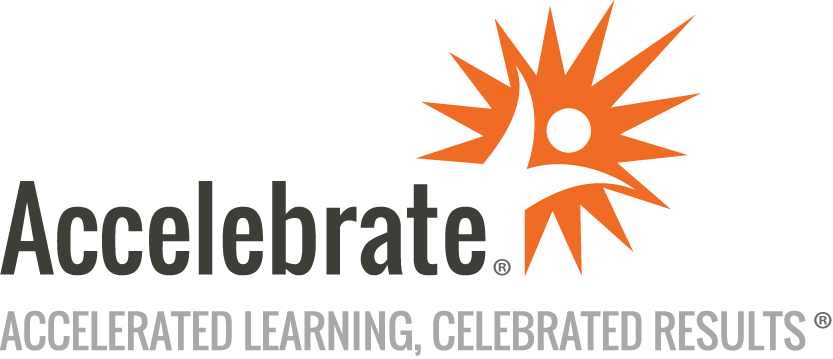 Linux FundamentalsCourse Number: LNX-114
Duration: 4 daysOverviewThis Linux training class teaches attendees the fundamental tools and concepts of Linux and Unix and how to use the command line. Beginners develop a solid foundation in Linux, while advanced users discover patterns and fill in gaps in their knowledge. PrerequisitesAll students should be comfortable with computers. No familiarity with Linux or other Unix operating systems is required.MaterialsAll Linux training attendees receive comprehensive courseware.Software Needed on Each Student PCAttendees will not need to install any software on their computer for this class. The class will be conducted in a remote environment that Accelebrate will provide; students will only need a local computer with a web browser and a stable Internet connection. Any recent version of Microsoft Edge, Mozilla Firefox, or Google Chrome will be fine.ObjectivesManipulate filesMaster basic and advanced filesystem featuresUse I/O redirection and pipes to control the follow of dataSearch and manipulate text using regular expressionsManage jobs and processesMaster use the standard Linux text editorsAutomate tasks with shell scriptsManage software packagesOutlineIntroduction: What is Linux? Unix and its Design PrinciplesFSF and GNUThe Linux KernelLinux Kernel and VersioningLinux Distribution types and familiesLogin and Exploration Logging InRunning ProgramsInteracting with Command LineDesktop Graphical EnvironmentsGathering Login Session InfoGathering System InfoUptime & wUsing the root accountSwitching User Contexts (sudo)Help from Commands and Documentation (man,info,pinfo)Getting Help Within the Graphical Desktop (yelp)The Linux Filesystem Filesystem SupportLinux Filesystem FeaturesFilesystem Hierarchy StandardNavigating the Filesystem (ls,find,which,whereis)Displaying Directory ContentsFilesystem StructuresDetermining Disk Usage With dfDetermining Disk Usage (GUI)File OwnershipDefault Group OwnershipFile and Directory PermissionsFile Creation Permissions with umaskSUID and SGID on filesSGID and Sticky Bit on DirectoriesChanging File PermissionsUser Private Group SchemeManipulating Files Directory ManipulationFile ManipulationDeleting and Creating FilesNautilus Graphical File ManagerHard and Symbolic LinksDisplaying Files contentsProducing File StatisticsSearching the Filesystem (find, locate)Shell Basics Role of Command ShellCommunication ChannelsFile RedirectionPiping Commands TogetherFilename MatchingFile Globbing and Wildcard PatternsBrace ExpansionShell and Environment VariablesKey Environment VariablesGeneral Quoting RulesNesting CommandsArchiving and Compression Archives with tarThe gzip Compression UtilityText Processing Searching Inside FilesThe Streaming EditorText Processing with  awk/nawk/gawkReplacing Text CharactersText SortingExtracting Columns of TextCombining Files and Merging TextComparing File contentRegular Expressions Regular Expression Overview(Standard) Regular ExpressionsText Editing Text EditingNanogeditvi and VimMessaging Electronic Mail (mail, mailx)Sending Email with sendmailbroadcasting with wall and mesgCommand Shells ShellsIdentifying the ShellChanging the ShellConfiguration FilesScript ExecutionShell PromptsBash: Bourne-Again ShellBash: Configuration FilesBash: Command Line HistoryBash: Command EditingBash: Command CompletionBash: "shortcuts"Bash: promptSetting Resource Limits via ulimitIntroduction to Shell Scripting Shell Scripts Features and LayoutShell Script TemplatePositional ParametersInput & OutputDoing MathExit StatusConditional StatementsFlow Control: casefor, while and until LoopsProcess Management and Job Control What is a Process?Process LifecycleProcess StatesViewing ProcessesSignalsTools to Send Signalscreate a daemon process with nohupManaging ProcessesJob Control Overview and CommandsAt and Cron Automating Tasksat/batchcronThe crontab Commandcrontab Format/etc/cron.*/ DirectoriesManaging Software Downloading files with wget and curlManaging Software DependenciesUsing the yum/dnf commandUsing yum historyConfiguring YumYum RepositoriesThe Secure Shell (SSH) Secure ShellOpenSSH Client & Server ConfigurationAccessing Remote ShellsTransferring FilesSSH Key ManagementMounting Filesystems Filesystems Concept ReviewMounting FilesystemsNFSSMBFilesystem Table (/etc/fstab)AutoFSPrinting Common UNIX Printing System (CUPS)Defining a PrinterStandard Print CommandsConclusion